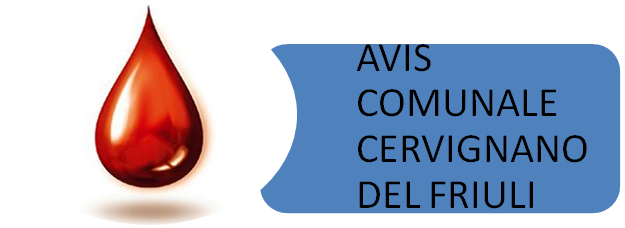 La sezione AVIS comunale di Cervignano del FriuliIn collaborazione con a.s.d. bocc. CervignaneseAVIS Regionale e AVIS ProvincialeOrganizza il 6° Torneo di Bocce a CoppieDOMENICA 27 NOVEMBRE 2016ORE 08.00 Ritrovo dei giocatori partecipanti presso il bocciodromo di Cervignano del Friuli in Via Stazione n. 29. Al bocciodromo saranno esposti i calendari degli incontri, incontri della durata di 1 ora e 15 minuti.Ore 08,30 inizio gare, per le formazioni che dovranno giocare sia a Fiumicello via Carnera 2a.s.d. “Fiumicellese“ sia a Cervignano del FriuliLa partecipazione al Torneo è libera per tutti i soci AVIS e simpatizzanti, possono iscriversi tutti soci UISP,  e FIB e non soci, della categoria C-C e inferiori. Il costo dell’iscrizione e di euro  coppia.Alle prime 4 coppie o sezioni classificate verranno donati ricchi premi enogastronomici pari all’importo degli iscritti, oltre alle tradizionali coppe, donate dall’Avis regionale e Avis provinciale ecct.A fine Torneo l’AVIS di Cervignano offrirà la cena a tutti i partecipanti e accompagnatori presso il bocciodromo di Cervignano del FriuliIl Torneo è a scopo propaganda per il dono del sangueVi aspettiamo numerosiChiusura iscrizioni venerdì 25 NOVEMBRE ore 20,00p.s. a mezzogiorno chi vuol mangiare a Cervignano, sarà servita una pasta e un secondo ¼ di vino per 5.00 euroResponsabile AVIS per iscrizioni ed eventuali notizie sulle gare Arveno Contin cell. 349 1922909Il Presidente AVIS di Cervignano del Friuli Bolzicco Umberto cell. 338 5201090